Муниципальное автономное дошкольное образовательное учреждение«Детский сад № 8 «Сказка»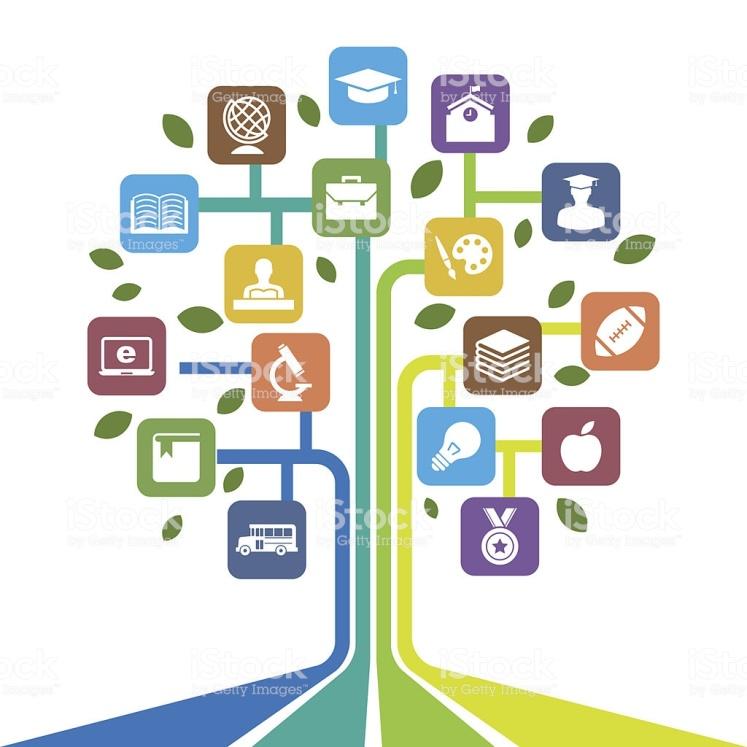 Программа объединения ранней профориентации «Кем быть?»Срок реализации – 2 года                             Составитель: Галактионова Н.В.                                             Чудинова О.В. г. АрамильОглавлениеПаспорт программыПояснительная запискаАктуальностьДетство – удивительная пора! Можно мечтать о своём будущем, например, кем быть. Свою мечту воплотить в играх: сегодня – парикмахер, завтра – строитель.Профессиональное самоопределение взаимосвязано с развитием личности на всех возрастных этапах, поэтому дошкольный возраст рассматривается как подготовительный, в котором закладываются основы для профессионального самоопределения в будущем.Для того, чтобы воспитать у детей уважительное отношение к труду, важно обогащать их представления о разных видах профессий взрослых, о роли труда в жизни людей, о результатах труда, о мотивах, которые движут людьми в процессе труда.Дети дошкольного возраста способны осознавать сущность деятельности взрослых, мотивы и цели их труда, способы достижения результата. Многие педагоги рекомендуют знакомить детей с видами труда, наиболее распространенными в конкретной местности, с профессиями родителей.Ранняя профориентация преимущественно носит информационный характер (общее знакомство с миром профессий), а также не исключает совместного обсуждения мечты и опыта ребенка, приобретенного им в каких-то видах трудовой деятельности (в плане самообслуживания, при выполнении посильной работы).Одной из важнейших составляющих процесса социализации ребёнка является его профессиональное самоопределение – процесс сознательного и самостоятельного выбора своего профессионального пути.Профессиональное самоопределение – это не единовременное событие, а дело всей жизни человека, и начинается оно ещё в дошкольном детстве.В течение года предполагается повышение квалификации педагогов по ранней профориентации детей дошкольного возраста.Занятия по ранней профориентации проводятся 1 раз в неделю, в течение года – 36 занятий.Этапы и сроки реализации программы1 этап подготовительный: создание условий (сентябрь 2019 г. – октябрь 2019 г.)Теоретический анализ состояния проблемы в научно-методических ресурсах.Оценка собственных возможностей и ресурсов в решении проблемы.Повышение собственной компетенции по теме.Разработка плана мероприятий по повышению компетентности родителей воспитанников в вопросах профориентации детей.2 этап основной: практическая деятельность (ноябрь 2019 г. – март 2021 г.)Работа с детьми (план реализации программы).Работа с родителями (консультации, памятки, анкетирование, участие в конкурсах, досугах и развлечениях).3 этап: заключительный (апрель 2021 г. – май 2022 г.)Анализ результатов реализации программы, подведение итоговСоздание презентации-отчета по реализации программыРазвлечение «Путешествие в мир профессий».  Оценка и прогнозирование перспективных направлений дальнейшего использования результатов работы.Обобщение положительного опыта работы в данном направлении.Трансляция опыта образовательной организации в сети Интернет.Ожидаемый результатДля воспитанников:ребенок знает о назначении техники и материалов в трудовой деятельности взрослых; называет профессии разных сфер; различает профессии по существенным признакам; называет профессионально важные качества представителей разных профессий; выделяет структуру трудовых процессов (цель, материалы, инструменты, трудовые действия, результат); объясняет взаимосвязь различных видов труда и профессий; объясняет роль труда в благополучии человека; имеет представление о семейном бюджете и назначении денег; моделирует в игре отношения между людьми разных профессий; участвует в посильной трудовой деятельности взрослых; положительно относится к трудовой деятельности, труду в целом; демонстрирует осознанный способ безопасного поведения в быту. Для родителей:расширение знаний родителей о ранней профориентации детей дошкольного возраста;активное включение в совместные с детьми мероприятия познавательного характера.Критерии результативности программыУдовлетворенность детей и родителей результатами процесса работы по результатам анкетирования.Повышение у дошкольников уровня знаний о профессиях, орудиях труда.Организация взаимодействия с семьями воспитанников, разнообразие форм работы с родителями.Принципы реализации программыПринцип разностороннего развития личностиПринцип цикличности и систематичностиПринцип гармонизации отношений ребёнка и детского коллективаПринцип интеграцииПринцип гуманизмаПринцип информативностиПринцип взаимосвязи с семьейОсновные технологииРазвивающие технологииЛичностно-ориентированные технологииИгровые технологииИнформационно-коммуникационные технологииМеханизмы реализации программыСюжетно-ролевые игрыИгры, досуги и развлечения, викториныБеседыНепосредственная образовательная деятельностьНаблюдения за трудом взрослых Совместно трудовая деятельность взрослого и ребенка, организация трудовых действийЦелевые прогулки и экскурсииСамостоятельная деятельностьХудожественно-творческая деятельностьИгровая деятельностьВзаимодействие с семьями воспитанниковВзаимодействие со службами и ведомствамиКалендарно-тематическое планирование1 год обученияКалендарно-тематическое планирование2 год обученияСЛОВАРЬРанняя профориентация – это новое направление в психологии и педагогике, целью которого является развитие эмоционального отношения ребенка к профессиональному миру, возможность проявить свои силы и возможности в различных видах деятельности и профессий.Копирайтер – это человек, который занимается копирайтингом, т.е. пишет статьи разного содержания на заказ или продает их на специальных ресурсах, создает рекламный контент, оптимизирует тексты для поисковых систем.Мерчанда́йзер (мерчендайзер) (англ. merchandiser - торговец) – товаровед или помощник товароведа, человек, представляющий торговую компанию в торговых сетях (чаще всего супер- и гипермаркетах).Тью́тор (англ. tutor — наставник) – исторически сложившаяся особая педагогическая должность. Тьютор обеспечивает разработку индивидуальных образовательных программ учащихся и студентов и сопровождает процесс индивидуализации и индивидуального образования в школе, вузе, в системах дополнительного образования.СПИСОК ИСПОЛЬЗОВАННЫХ ИСТОЧНИКОВАлябьева Е.А. Поиграем в профессии. Занятия, игры и беседы с детьми 5 – 7 лет: - М.: ТЦ Сфера, 2014.Краснощекова Н.В. Сюжетно-ролевые игры для детей дошкольного возраста. Изд. 2-е. – Ростов н/Д.: Феникс, 2007.Куцакова Л.В. Нравственно-трудовое воспитание в детском саду. Для работы с детьми 3–7 лет. Пособие для педагогов дошкольных учреждений. – М.: Издательство «Совершенство», 2007.Потапова Т.В. Беседы с дошкольниками о профессиях. Методическое пособие для воспитателей ДОУ: - М.: ТЦ Сфера, 2003.Шорыгина Т.А. Профессии. Какие они? Книга для воспитателей, гувернеров и родителей. – М.: ТЦ Сфера, 2017.Федеральный государственный образовательный стандарт дошкольного образования. - М.: Центр педагогического образования, 2014.Наименование раздела№ страницыПаспорт программы3Пояснительная записка, актуальность5Этапы и сроки реализации программы7Ожидаемый результат7Критерии результативности программы8Принципы реализации программы8Основные технологии, используемые при реализации программы9Механизм реализации программы9Календарно-тематическое планирование (1 года обучения)10Календарно-тематическое планирование (2 год обучения)15Словарь19Список используемой литературы20Образовательная организацияМуниципальное автономное дошкольное образовательное учреждение «Детский сад № 8 «Сказка»УровеньДошкольное образованиеНаправленностьСоциально-педагогическая Срок реализации3 годаАвтор – разработчик, ФИО, должностьГалактионова Н.В. – зам. заведующего по ВМРЧудинова О.В. – воспитательТерриторияГО АрамильДата созданияавгуст 2019 г.Возраст детей5-7 летЦель программыСоздание модели методического и организационно-педагогического сопровождения ранней профориентации детей старшего дошкольного возраста через формирование системы представлений о труде взрослых, о назначении и содержании отдельных профессий.Основные задачи программыформировать представление о профессиях, направленных на удовлетворение потребностей человека и общества;формировать представление о сложных трудовых операциях и механизмах;формировать первичные представления о мотивах труда людей;формировать представления о видах трудовой деятельности, приносящих пользу людям и описанных в художественной литературе;учить сравнивать профессии;учить вычленять цели, основное содержание конкретных видов труда, имеющих понятный ребенку результат;знакомить с наиболее распространенными видами профессиональной деятельности, связанными с чрезвычайными ситуациями;расширять представления о профессиях, связанных со спецификой местных условий.Ожидаемые результаты реализации программыребенок знает о назначении техники и материалов в трудовой деятельности взрослых;называет профессии разных сфер;различает профессии по существенным признакам;называет профессионально важные качества представителей разных профессий;выделяет структуру трудовых процессов (цель, материалы, инструменты, трудовые действия, результат);объясняет взаимосвязь различных видов труда и профессий;объясняет роль труда в благополучии человека;имеет представление о семейном бюджете и назначении денег;моделирует в игре отношения между людьми разных профессий;участвует в посильной трудовой деятельности взрослых;эмоционально положительно относится к трудовой деятельности, труду в целом;демонстрирует осознанный способ безопасного поведения в быту.МесяцМероприятия для педагогаМероприятия для детейСентябрь Составление ПрограммыПланирование совместной работы с детьми, родителями, специалистамиРабота с методическим материалом, литературой по данному направлениюНачальная диагностикаБеседа о профессияхИнтерактивная игра «Кто чем занимается?»Чтение художественной литературы: В.Маяковский «Кем быть?»Сентябрь Составление ПрограммыПланирование совместной работы с детьми, родителями, специалистамиРабота с методическим материалом, литературой по данному направлениюНачальная диагностикаВстреча с интересными людьми. Профессия: юристСентябрь Составление ПрограммыПланирование совместной работы с детьми, родителями, специалистамиРабота с методическим материалом, литературой по данному направлениюНачальная диагностикаБеседа о профессиях родителей и родственников, местах их работы. Составление рассказов о профессиях своих родителей по схемеЧтение художественной литературы: Б.Житков «Железная дорога»Сентябрь Составление ПрограммыПланирование совместной работы с детьми, родителями, специалистамиРабота с методическим материалом, литературой по данному направлениюНачальная диагностикаЭкскурсия на детскую железную дорогу. Профессии: машинист, проводник, кассир, диктор, диспетчер станции, дежурный по станцииОктябрь Создание предметно - пространственной развивающей образовательной среды для игры и освоения рабочих специальностей: «Магазин», «Гараж», «Библиотека», «Строители», «Больница», «Парикмахерская», «Салон красоты», «Телевидение», «Кафе» и т.д.Презентация «Все работы хороши»Рассматривание репродукций, альбома, иллюстраций на тему «Профессии»Октябрь Создание предметно - пространственной развивающей образовательной среды для игры и освоения рабочих специальностей: «Магазин», «Гараж», «Библиотека», «Строители», «Больница», «Парикмахерская», «Салон красоты», «Телевидение», «Кафе» и т.д.Встреча с интересными людьми. Профессия ди-джейОктябрь Создание предметно - пространственной развивающей образовательной среды для игры и освоения рабочих специальностей: «Магазин», «Гараж», «Библиотека», «Строители», «Больница», «Парикмахерская», «Салон красоты», «Телевидение», «Кафе» и т.д.Чтение художественной литературы: Д.Родари «Чем пахнут ремесла?»Дидактическая игра «Назови профессии от А до Я»Октябрь Создание предметно - пространственной развивающей образовательной среды для игры и освоения рабочих специальностей: «Магазин», «Гараж», «Библиотека», «Строители», «Больница», «Парикмахерская», «Салон красоты», «Телевидение», «Кафе» и т.д.Сюжетно-ролевые игры: «Салон красоты», «Магазин», «Поликлиника»Дидактическая игра «Магазин игрушек»Экспериментирование «Изучаем ткань»НоябрьСоздание необходимых методических, дидактических, документальных материалов (виртуальные экскурсии) для проведения НОДИзготовление информационных буклетов для родителей «Формирование трудовой деятельности у детей старшего дошкольного возраста»Беседа «Предметы и инструменты, необходимые людям различных профессий»Рассказы детей из личного опыта «На приёме у врача»Чтение художественной литературы: К.Чуковский «Доктор Айболит»НоябрьСоздание необходимых методических, дидактических, документальных материалов (виртуальные экскурсии) для проведения НОДИзготовление информационных буклетов для родителей «Формирование трудовой деятельности у детей старшего дошкольного возраста»Встреча с интересными людьми. Профессия: ветеринарНоябрьСоздание необходимых методических, дидактических, документальных материалов (виртуальные экскурсии) для проведения НОДИзготовление информационных буклетов для родителей «Формирование трудовой деятельности у детей старшего дошкольного возраста»Дидактическая игра «Угадай профессию»Чтение художественной литературы: В. Сухомлинский «Моя мама пахнет хлебом»Опыты (экспериментирование с мукой)НоябрьСоздание необходимых методических, дидактических, документальных материалов (виртуальные экскурсии) для проведения НОДИзготовление информационных буклетов для родителей «Формирование трудовой деятельности у детей старшего дошкольного возраста»Виртуальная экскурсия на хлебокомбинат. Профессии: пекарь, тестовод, формовщик теста, технолог, прессовщик полуфабрикатов                                                                                                                            ДекабрьПодготовка к родительскому собранию: «Развитие навыков трудовой деятельности.Обязанности детей дома»Оформление ширмы для родителей «Исчезнувшие профессии»Изготовление словаря профессийБеседа «По реке времени – тогда и сейчас» (история страны через профессии)ДекабрьПодготовка к родительскому собранию: «Развитие навыков трудовой деятельности.Обязанности детей дома»Оформление ширмы для родителей «Исчезнувшие профессии»Изготовление словаря профессийВстреча с интересными людьми. Профессия: инструктор по обучению катанию на скейтеДекабрьПодготовка к родительскому собранию: «Развитие навыков трудовой деятельности.Обязанности детей дома»Оформление ширмы для родителей «Исчезнувшие профессии»Изготовление словаря профессийБеседа «Труд взрослых в родном городе»Сюжетно-ролевая игра «Аптека»ДекабрьПодготовка к родительскому собранию: «Развитие навыков трудовой деятельности.Обязанности детей дома»Оформление ширмы для родителей «Исчезнувшие профессии»Изготовление словаря профессийЭкскурсия в аптеку. Профессии: провизор, фасовщик товара, заведующийЯнварьПодготовка к мастер-классу «Хобби наших родителей»Оформление выставки фотографий «Мои родители на работе»Беседа о творческих профессиях, связанных с искусством: пианист, дирижёр, композитор, певец, балерина, художникТеатрализация «Все работы хороши – выбирай на вкус!» (кукольный театр)ЯнварьПодготовка к мастер-классу «Хобби наших родителей»Оформление выставки фотографий «Мои родители на работе»Встреча с интересными людьми. Профессия: оперный певец ЯнварьПодготовка к мастер-классу «Хобби наших родителей»Оформление выставки фотографий «Мои родители на работе»Беседа «У природы нет плохой погоды»Дидактическая игра «Чей инструмент?»Коллекционирование «Профессии» (фигурки)ЯнварьПодготовка к мастер-классу «Хобби наших родителей»Оформление выставки фотографий «Мои родители на работе»Виртуальная экскурсия на метеостанцию. Профессия: метеорологФевраль Февраль Оформление генеалогического древа «Трудовая династия моей семьи» (каждый воспитанник приносит своё древо для общего коллажа)Подготовка к мастер-классу по кулинарии совместно с родителямиБеседа «Кто такие строители?»Дидактическая игра «Кто больше расскажет о профессии!»Конструирование «Дома нашего города»Февраль Февраль Оформление генеалогического древа «Трудовая династия моей семьи» (каждый воспитанник приносит своё древо для общего коллажа)Подготовка к мастер-классу по кулинарии совместно с родителямиЭкскурсия к строящемуся дому. Профессии: строитель, монтажник, каменщик, крановщик, бетонщик, маляр- штукатурФевраль Февраль Оформление генеалогического древа «Трудовая династия моей семьи» (каждый воспитанник приносит своё древо для общего коллажа)Подготовка к мастер-классу по кулинарии совместно с родителямиЧтение художественной литературы: С. Баруздин «Кто построил новый дом»,Л. Воронкова «Мы строим, строим, строим»Моделирование трудового процесса – «Строим новый дом»Дидактическая игра «Что расскажет предмет?»Подвижная игра «Маляры»Февраль Февраль Оформление генеалогического древа «Трудовая династия моей семьи» (каждый воспитанник приносит своё древо для общего коллажа)Подготовка к мастер-классу по кулинарии совместно с родителямиБеседа «Я непременно буду военным»Чтение художественной литературы: С. Сахарнов «Два радиста», Ю. Любимцева «Буду военным»Дидактическая игра «Радист»Март Создание картотеки «Пословицы и поговорки о труде»Подбор материала для создания мастерских, работа с родителямиПодбор материала для организации творческих мастерских: «Ателье» (швея, модельер); «Изостудия» (художник, скульптор)Беседа об истории авиаремонтного завода, рабочих специальностяхИгровая ситуация «Кем я стану?»Дидактическая игра «Что делают этим предметом?»Март Создание картотеки «Пословицы и поговорки о труде»Подбор материала для создания мастерских, работа с родителямиПодбор материала для организации творческих мастерских: «Ателье» (швея, модельер); «Изостудия» (художник, скульптор)Экскурсия на авиаремонтный завод. Профессии: слесарь-ремонтник, токарь, технологМарт Создание картотеки «Пословицы и поговорки о труде»Подбор материала для создания мастерских, работа с родителямиПодбор материала для организации творческих мастерских: «Ателье» (швея, модельер); «Изостудия» (художник, скульптор)Беседа «Труд водителя»Чтение художественной литературы: отрывок из произведения Н. Носова «Как Незнайка катался на газированном автомобиле» Сюжетно-ролевая игра «Путешествие на автобусе»Март Создание картотеки «Пословицы и поговорки о труде»Подбор материала для создания мастерских, работа с родителямиПодбор материала для организации творческих мастерских: «Ателье» (швея, модельер); «Изостудия» (художник, скульптор)Экскурсия к перекрёстку. Профессии: шофёр, регулировщикАпрельТоржественное открытие работы мастерских (ввод в действие) Подбор энциклопедий, самодельных книжек-малышек, связанных с темой «Профессии»Беседа «Отечество прославили своим трудом. Маршал Победы» (о великом полководце Г.Жукове)Рассматривание иллюстраций о ВОВ Они сражались за Родину»АпрельТоржественное открытие работы мастерских (ввод в действие) Подбор энциклопедий, самодельных книжек-малышек, связанных с темой «Профессии»Дидактическая игра «Кто больше расскажет о профессии?»Решение проблемных ситуаций «Что случилось, если бы не работал …»Выставка рисунков «Кем я буду, когда вырасту?»АпрельТоржественное открытие работы мастерских (ввод в действие) Подбор энциклопедий, самодельных книжек-малышек, связанных с темой «Профессии»Экскурсия в цирковое закулисье. Профессии: клоун, акробат, дрессировщикАпрельТоржественное открытие работы мастерских (ввод в действие) Подбор энциклопедий, самодельных книжек-малышек, связанных с темой «Профессии»Дидактическая игра «Кому без них не обойтись?»Музыкальная игра «Если весело живется, делай так» (изображение профессий)МайИтоговая диагностикаАнкетирование: выявление обратной связи позитивных и качественных изменений при реализации программыПодготовка к представлению мини-докладов о профессияхБеседа «Есть такая профессия – Родину защищать!» (о героях Советского Союза)Чтение художественной литературы: С.Алексеев «Брестская крепость»Рассматривание иллюстраций о войнеМайИтоговая диагностикаАнкетирование: выявление обратной связи позитивных и качественных изменений при реализации программыПодготовка к представлению мини-докладов о профессияхЭкскурсия в пожарную частьПрофессии: пожарный, диспетчер, шофёрМайИтоговая диагностикаАнкетирование: выявление обратной связи позитивных и качественных изменений при реализации программыПодготовка к представлению мини-докладов о профессияхБеседа «Важная профессия - пожарный»Чтение художественной литературы: С.Михалков «Дядя Стёпа»Подвижная игра «Пожарные на учениях»Рассматривание иллюстраций о работе пожарныхМайИтоговая диагностикаАнкетирование: выявление обратной связи позитивных и качественных изменений при реализации программыПодготовка к представлению мини-докладов о профессияхВыставка рисунков «Огонь – друг, огонь – враг» Дидактическая игра «Выбери, что нужно пожарному для работы»Чтение художественной литературы: Л. Толстой «Пожарные собаки»МесяцМероприятия для педагогаМероприятия для детейСентябрь Составление ПрограммыПланирование совместной работы с детьми, родителями, специалистамиРабота с методическим материалом, литературой по данному направлениюНачальная диагностикаБеседа о профессиях, с которыми познакомились в прошлом годуНастольно-печатная игра «Чего не хватает?»Чтение художественной литературы: «Твое призвание»Сентябрь Составление ПрограммыПланирование совместной работы с детьми, родителями, специалистамиРабота с методическим материалом, литературой по данному направлениюНачальная диагностикаВстреча с интересными людьми. Профессия: копирайтерСентябрь Составление ПрограммыПланирование совместной работы с детьми, родителями, специалистамиРабота с методическим материалом, литературой по данному направлениюНачальная диагностикаБеседа о профессии геологаСловесная игра «Составь предложение»(составить предложение о человеке заданной профессии)Чтение художественной литературы: Л.Токмаков «Мишин самоцвет»Коллекционирование «Энергия камней»Сентябрь Составление ПрограммыПланирование совместной работы с детьми, родителями, специалистамиРабота с методическим материалом, литературой по данному направлениюНачальная диагностикаЭкскурсия на фарфоровый завод.Профессии: мастер, художник, литейщик, живописецОктябрь Подбор мультфильмов, виртуальных экскурсий, видеороликов, связанных с темой «Профессии»Аппликация «Витрина магазина «Одежда»Игровые ситуации: «Выкладка товара», «Развези товар»Просмотр мультфильма о профессияхОктябрь Подбор мультфильмов, виртуальных экскурсий, видеороликов, связанных с темой «Профессии»Встреча с интересными людьми. Профессия: мерчендайзерОктябрь Подбор мультфильмов, виртуальных экскурсий, видеороликов, связанных с темой «Профессии»Беседа о профессии экскурсоводаЛепка «Герб Арамили»Рассматривание альбома о достопримечательностях городаОктябрь Подбор мультфильмов, виртуальных экскурсий, видеороликов, связанных с темой «Профессии»Экскурсия в краеведческий музей. Профессии: экскурсовод, реставраторНоябрьПодбор разных сортов бумаги для пополнения коллекцииОформление ширмы для родителей «Как изготовить домашнее мороженое?»Беседа «Чей инструмент?»»Рассказы детей из личного опыта «Какая профессия самая важная?»Словесная игра «Профессия на букву»НоябрьПодбор разных сортов бумаги для пополнения коллекцииОформление ширмы для родителей «Как изготовить домашнее мороженое?»Игры с лэпбукомЧтение художественной литературы: Е.Сосновский «Кем мне стать?»Опыты (экспериментирование с бумагой)Коллекционирование «Какая бывает бумага?»НоябрьПодбор разных сортов бумаги для пополнения коллекцииОформление ширмы для родителей «Как изготовить домашнее мороженое?»Чтение художественной литературы: С.Маршак «Мороженое»Рисование «Придумай своё мороженое»НоябрьПодбор разных сортов бумаги для пополнения коллекцииОформление ширмы для родителей «Как изготовить домашнее мороженое?»Виртуальная экскурсия на хладокомбинат. Профессии: упаковщик мороженого, мастерДекабрьПодготовка к родительскому собранию: «Ранняя профориентация дошкольников»Выпуск настенной газеты, посвящённой профессиямБеседа «По реке времени – тогда и сейчас» (история страны через профессии)ДекабрьПодготовка к родительскому собранию: «Ранняя профориентация дошкольников»Выпуск настенной газеты, посвящённой профессиямВстреча с интересными людьми. Профессия: контент-менеджерДекабрьПодготовка к родительскому собранию: «Ранняя профориентация дошкольников»Выпуск настенной газеты, посвящённой профессиямБеседа «Как снять мультфильм?»Рисование «Придумай героя мультфильма»ДекабрьПодготовка к родительскому собранию: «Ранняя профориентация дошкольников»Выпуск настенной газеты, посвящённой профессиямЭкскурсия на Свердловскую киностудию. Профессии: режиссёр, актёр, художник-мультипликатор, звукорежиссёрЯнварьПодготовка к театрализации о профессияхОформление выставки фотографий «Работаем в творческих мастерских»Подбор раскрасок о профессияхБеседа о творческих профессиях, связанных с искусством: пианист, дирижёр, композитор, певец, балерина, художникТеатрализация «Все работы хороши – выбирай на вкус!» (театральная постановка студии «Восьмое королевство»)ЯнварьПодготовка к театрализации о профессияхОформление выставки фотографий «Работаем в творческих мастерских»Подбор раскрасок о профессияхВстреча с интересными людьми. Профессия: тьютор ЯнварьПодготовка к театрализации о профессияхОформление выставки фотографий «Работаем в творческих мастерских»Подбор раскрасок о профессияхСоставление рассказов по теме «Профессии»Раскраски «Профессии»Чтение художественной литературы: «Город добрых дел» Р. СкарриЯнварьПодготовка к театрализации о профессияхОформление выставки фотографий «Работаем в творческих мастерских»Подбор раскрасок о профессияхВиртуальная экскурсия на УГМК Профессия: инженер, рабочийФевраль Подбор материала к викторине по сказкамОформление формуляров совместно с детьми для сюжетно-ролевой игры «Библиотека»Подготовка к мастер-классу по кулинарии совместно с родителямиБеседа «Для чего нужна библиотека?»Викторина по сказкам «Кто как трудится?»Сюжетно-ролевая игра «Библиотека» Февраль Подбор материала к викторине по сказкамОформление формуляров совместно с детьми для сюжетно-ролевой игры «Библиотека»Подготовка к мастер-классу по кулинарии совместно с родителямиЭкскурсия в библиотеку. Профессия: библиотекарьФевраль Подбор материала к викторине по сказкамОформление формуляров совместно с детьми для сюжетно-ролевой игры «Библиотека»Подготовка к мастер-классу по кулинарии совместно с родителямиКвест-игра «Профессии»Проектная деятельность «Кем бы я хотел стать?» Февраль Подбор материала к викторине по сказкамОформление формуляров совместно с детьми для сюжетно-ролевой игры «Библиотека»Подготовка к мастер-классу по кулинарии совместно с родителямиРабота творческих мастерских (по интересам)Март Подбор материала для создания мастерских, работа с родителямиПодбор материала для организации творческих мастерских: «Строители» (архитектор, плотник); «Музыкальная школа» (инструменталисты, певцы)Презентация «История возникновения стекла»Опытно-экспериментальная деятельность «Стекло и его свойства»Чтение художественной литературы:И. Кирпичникова «Хрустальные тайны»Март Подбор материала для создания мастерских, работа с родителямиПодбор материала для организации творческих мастерских: «Строители» (архитектор, плотник); «Музыкальная школа» (инструменталисты, певцы)Экскурсия в стеклодувную мастерскую. Профессии: мастер-стеклодувМарт Подбор материала для создания мастерских, работа с родителямиПодбор материала для организации творческих мастерских: «Строители» (архитектор, плотник); «Музыкальная школа» (инструменталисты, певцы)Рассматривание изделий из стекла и керамикиРисование «Узоры на стекле»Решение проблемной ситуации «Что будет, если не будет лампочки?»Март Подбор материала для создания мастерских, работа с родителямиПодбор материала для организации творческих мастерских: «Строители» (архитектор, плотник); «Музыкальная школа» (инструменталисты, певцы)КВН «В мире профессий»АпрельТоржественное открытие работы мастерских (ввод в действие) Подбор репродукций картин, раскрасок с профессиямиБеседа «Космонавтом стать хочу» Презентация «Покорители космоса»Рассматривание иллюстраций о космонавтах, космосе, планетах, звёздахАпрельТоржественное открытие работы мастерских (ввод в действие) Подбор репродукций картин, раскрасок с профессиямиДидактическая игра «Одень по профессии»Чтение художественной литературы: Л. Талимонова «Сказки о созвездиях»Строительная игра «Космодром»АпрельТоржественное открытие работы мастерских (ввод в действие) Подбор репродукций картин, раскрасок с профессиямиВиртуальная экскурсия на химический завод «Луч». Профессии: химик, технологАпрельТоржественное открытие работы мастерских (ввод в действие) Подбор репродукций картин, раскрасок с профессиямиБеседа «Отечество прославили своим трудом» (о великих живописцах)Рассматривание репродукций картинМайИтоговая диагностикаАнкетирование: выявление обратной связи позитивных и качественных изменений при реализации программыОформление книги рецептов «Сладкая выпечка» совместно с родителямиПрактическое занятие «Печём печенье»Выставка рисунков «Мой любимый торт»МайИтоговая диагностикаАнкетирование: выявление обратной связи позитивных и качественных изменений при реализации программыОформление книги рецептов «Сладкая выпечка» совместно с родителямиЭкскурсия на кондитерскую фабрику «9 островов». Профессии: кондитер, пекарь, технологМайИтоговая диагностикаАнкетирование: выявление обратной связи позитивных и качественных изменений при реализации программыОформление книги рецептов «Сладкая выпечка» совместно с родителямиБеседа о профессии почтальонаЧтение художественной литературы: С.Маршак «Почта»Сюжетно-ролевая игра «Почтальон принёс посылку»Просмотр мультфильма «Трое из Простоквашино»МайИтоговая диагностикаАнкетирование: выявление обратной связи позитивных и качественных изменений при реализации программыОформление книги рецептов «Сладкая выпечка» совместно с родителямиЭкскурсия на почту. Профессии: почтальон, оператор 